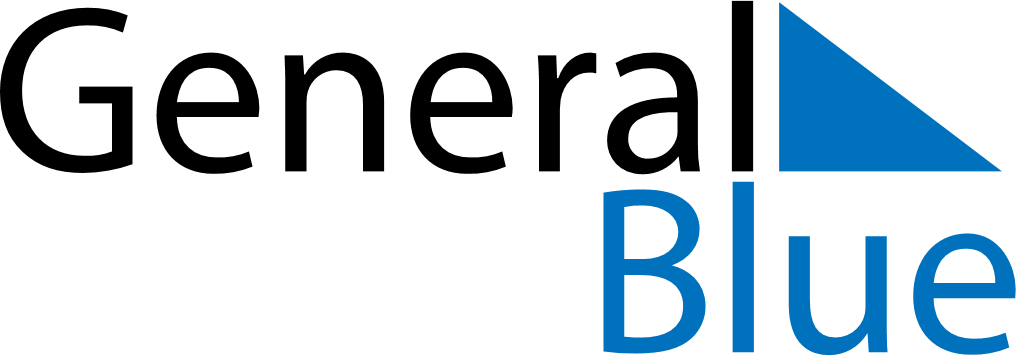 December 2024December 2024December 2024December 2024December 2024December 2024Dakhla, Western SaharaDakhla, Western SaharaDakhla, Western SaharaDakhla, Western SaharaDakhla, Western SaharaDakhla, Western SaharaSunday Monday Tuesday Wednesday Thursday Friday Saturday 1 2 3 4 5 6 7 Sunrise: 8:29 AM Sunset: 7:16 PM Daylight: 10 hours and 46 minutes. Sunrise: 8:30 AM Sunset: 7:16 PM Daylight: 10 hours and 46 minutes. Sunrise: 8:30 AM Sunset: 7:16 PM Daylight: 10 hours and 45 minutes. Sunrise: 8:31 AM Sunset: 7:16 PM Daylight: 10 hours and 45 minutes. Sunrise: 8:32 AM Sunset: 7:16 PM Daylight: 10 hours and 44 minutes. Sunrise: 8:32 AM Sunset: 7:16 PM Daylight: 10 hours and 44 minutes. Sunrise: 8:33 AM Sunset: 7:17 PM Daylight: 10 hours and 43 minutes. 8 9 10 11 12 13 14 Sunrise: 8:34 AM Sunset: 7:17 PM Daylight: 10 hours and 43 minutes. Sunrise: 8:34 AM Sunset: 7:17 PM Daylight: 10 hours and 42 minutes. Sunrise: 8:35 AM Sunset: 7:17 PM Daylight: 10 hours and 42 minutes. Sunrise: 8:36 AM Sunset: 7:18 PM Daylight: 10 hours and 42 minutes. Sunrise: 8:36 AM Sunset: 7:18 PM Daylight: 10 hours and 41 minutes. Sunrise: 8:37 AM Sunset: 7:18 PM Daylight: 10 hours and 41 minutes. Sunrise: 8:37 AM Sunset: 7:19 PM Daylight: 10 hours and 41 minutes. 15 16 17 18 19 20 21 Sunrise: 8:38 AM Sunset: 7:19 PM Daylight: 10 hours and 41 minutes. Sunrise: 8:39 AM Sunset: 7:19 PM Daylight: 10 hours and 40 minutes. Sunrise: 8:39 AM Sunset: 7:20 PM Daylight: 10 hours and 40 minutes. Sunrise: 8:40 AM Sunset: 7:20 PM Daylight: 10 hours and 40 minutes. Sunrise: 8:40 AM Sunset: 7:21 PM Daylight: 10 hours and 40 minutes. Sunrise: 8:41 AM Sunset: 7:21 PM Daylight: 10 hours and 40 minutes. Sunrise: 8:41 AM Sunset: 7:22 PM Daylight: 10 hours and 40 minutes. 22 23 24 25 26 27 28 Sunrise: 8:42 AM Sunset: 7:22 PM Daylight: 10 hours and 40 minutes. Sunrise: 8:42 AM Sunset: 7:23 PM Daylight: 10 hours and 40 minutes. Sunrise: 8:43 AM Sunset: 7:23 PM Daylight: 10 hours and 40 minutes. Sunrise: 8:43 AM Sunset: 7:24 PM Daylight: 10 hours and 40 minutes. Sunrise: 8:44 AM Sunset: 7:24 PM Daylight: 10 hours and 40 minutes. Sunrise: 8:44 AM Sunset: 7:25 PM Daylight: 10 hours and 40 minutes. Sunrise: 8:44 AM Sunset: 7:25 PM Daylight: 10 hours and 41 minutes. 29 30 31 Sunrise: 8:45 AM Sunset: 7:26 PM Daylight: 10 hours and 41 minutes. Sunrise: 8:45 AM Sunset: 7:27 PM Daylight: 10 hours and 41 minutes. Sunrise: 8:45 AM Sunset: 7:27 PM Daylight: 10 hours and 41 minutes. 